NBC Sells Spectrum for $481.6MNBC brought in $481.6 million from selling spectrum during the Federal Communications Commission's incentive auction. Spectrum was sold from WNBC New York, WSNS Chicago and WWSI Philadelphia; all three channels will stay on the air by sharing channels with other NBC stations.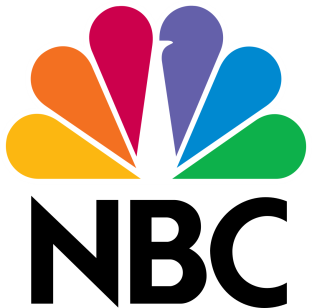 TVNewsCheck 4/13/17 http://www.tvnewscheck.com/article/103245/nbc-makes-over-480-million-from-auction